                                                                                                                                                                                             Competition No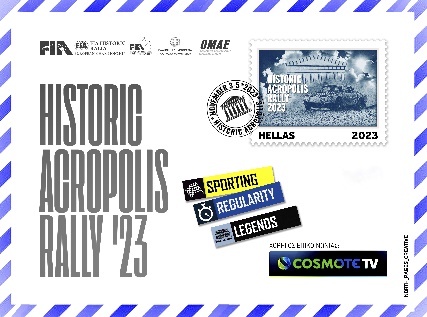 		3-5 Νοεμβρίου 2023 / November 3-5, 2023   	ENTRY FORM / ΔΗΛΩΣΗ ΣΥΜΜΕΤΟΧΗΣ – REGULARITY DETAILS OF THE CAR / ΣΤΟΙΧΕΙΑ ΑΥΤΟΚΙΝΗΤΟΥ  REGULARITY RALLY VS FIA (please tick / παρακαλώ τσεκάρετε)Category Youngtimers:Cars between 20 and 31 Years old  + 100,00 €  for 3rd passenger in the car  / για 3ο επιβάτη στο αυτοκίνητοUNPAID ENTRIES WILL BE CONSIDERED INVALID / ΔΗΛΩΣΗ ΣΥΜΜΕΤΟΧΗΣ ΓΙΑ ΤΗΝ ΟΠΟΙΑ ΔΕΝ ΕΧΕΙ ΚΑΤΑΒΛΗΘΕΙ ΤΟ ΠΑΡΑΒΟΛΟ ΘΕΩΡΕΙΤΑΙ ΑΚΥΡΗPAYMENT DETAILS / ΠΛΗΡΟΦΟΡΙΕΣ ΠΛΗΡΩΜΗΣBank: PIRAEUS BANK 		Account name: OMAE Bank Account No: 5055 051 609 112 		SWIFT/BIC CODE: PIRBGRAA 	IBAN Code: GR5701720550005055051609112Closing date is Friday 27 October 2023 /Προθεσμία υποβολής δήλωσης συμμετοχής Παρασκευή 27 Οκτωβρίου 2023. The original entry must reach the organisers the latest by Friday 27 October 2023  Η πρωτότυπη δήλωση συμμετοχής πρέπει να κατατεθεί στη Γραμματεία του Αγώνα ως την Παρασκευή 27 Οκτωβρίου 2023.Date /  Ημερομηνία ................................../ 2023                     	 Entrant's signature / Υπογραφή συμμετέχοντος                ......................................Driver's signature    ..................................                		Co-Driver's signature  ....................................    Υπογραφή Οδηγού                                                   		 Υπογραφή Συνοδηγού		              
DOCUMENTS TO BE ATTACHED /ΕΠΙΣΥΝΑΠΤΟΜΕΝΑ ΕΝΤΥΠΑTIMEKEEPING BY GPS TRACKINGThe timekeeping for Historic Acropolis Rally Regularity 2022 will be done by GPS tracking system to the nearest tenth of a second. The distribution of trackers will take place during the Technical Control. For this reason, the competitors must have foreseen in their cars the existence of 12 Volt supply directly from the battery. It will be installed on the front panel of the car and the cable should have a surplus of 1 meter. It is pointed out that the competitor will have to deposit the amount of 100 euros as a guarantee which will be returned in full upon the return of the tracker.In case of retirement competitors are requested to return the trackers to the rally office as soon as possible. ΧΡΟΝΟΜΕΤΡΗΣΗ ΜΕ ΔΟΡΥΦΟΡΙΚΟ ΣΥΣΤΗΜΑΗ χρονομέτρηση του Ιστορικού Ράλλυ Ακρόπολις Regularity 2022 θα γίνει με δορυφορικό σύστημα (gps tracking) με ακρίβεια δέκατου του δευτερολέπτου. Η διανομή των trackers θα γίνει κατά τη διάρκεια του Τεχνικού Ελέγχου. Για το λόγο αυτό πρέπει απαραίτητα οι αγωνιζόμενοι να έχουν προβλέψει στα αυτοκίνητά τους την ύπαρξη 12 Volt παροχής απ΄ ευθείας από την μπαταρία.  Η τοποθέτησή του θα γίνει στο εμπρός ταμπλό του αυτοκινήτου και το καλώδιο θα πρέπει να έχει πλεόνασμα 1 μέτρο. Σε περίπτωση εγκατάλειψης οι αγωνιζόμενοι οφείλουν να επιστρέψουν τον tracker στο κέντρο του αγώνα το συντομότερο δυνατό. Επισημαίνεται ότι ο αγωνιζόμενος θα πρέπει να καταθέσει το ποσό των 100 ευρώ ως εγγύηση η οποία θα επιστρέφεται στο ακέραιο με την επιστροφή του tracker. TEAM NAME     /   ΟΝΟΜΑΣΙΑ ΟΜΑΔΑΣPlease complete in capital lettersΠαρακαλώ συμπληρώστε με κεφαλαία FIRST DRIVERΟΔΗΓΟΣCO-DRIVER ΣΥΝΟΔΗΓΟΣSURNAME / ΕΠΙΘΕΤΟNAME  / ΟΝΟΜΑPSEUDONYM / ΨΕΥΔΩΝΥΜΟDATE OF BIRTH / ΗΜΕΡ. ΓΕΝΝΗΣΗΣNATIONALITY / ΕΘΝΙΚΟΤΗΤΑADDRESS / ΔΙΕΥΘΥΝΣΗTELEPHONE (Business )  /  ΤΗΛΕΦΩΝΟ ΕΡΓΑΣΙΑΣTELEPHONE (Home )  / ΤΗΛΕΦΩΝΟ ΟΙΚΙΑΣ                                      MOBILE  / ΚΙΝΗΤΟFAX E-mail COMP. LICENCE Ν° / ΑΓΩΝ. ΑΔΕΙΑ ISSUING ASN / ΕΚΔΟΥΣΑ ΑΡΧΗDRIVER LICENCE  / ΑΡΙΘΜΟΣ ΔΙΠΛΩΜΑΤΟΣCOUNTRY OF ISSUE / ΧΩΡΑ ΕΚΔΟΣΗΣ ALLERGIES / ΑΛΛΕΡΓΙΕΣREPRESENTATIVE (name + mobile)ΜΑΚΕ  / ΚΑΤΑΣΚΕΥΑΣΤΗΣ                                            REGISTRATION NO      ΑΡΙΘΜΟΣ ΚΥΚΛΟΦΟΡΙΑΣMODEL /ΤΥΠΟΣCHASSIS NO /ΑΡΙΘΜΟΣ ΣΑΣΣΙYEAR OF MANUFACTURE /ΕΤΟΣ ΚΑΤΑΣΚΕΥΗΣCUBIC CAPACITY/ CC ΚΥΒΙΚΑFIA IDENTITY CARD No/ΚΑΡΤΑ FIA Νο or FIVA IDENTITY CARD NoCOLOUR / ΧΡΩΜΑCATEGORY / ΚΑΤΗΓΟΡΙΑCategory B: Cars built between 1.1.1905 - 31.12.1918Category G: Cars built between 1.1.1966 - 31.12.1971Category C: Cars built between 1.1.1919 - 31.12.1930Category H: Cars built between 1.1.1972 - 31.12.1976Category D: Cars built between 1.1.1931 - 31.12.1946Category I: Cars built between 1.1.1977 - 31.12.1981Category E: Cars built between 1.1.1947 - 31.12.1961Category J1: Cars built between 1.1.1982 - 31.12.1985Category F: Cars built between 1.1.1962 - 31.12.1965 Category J2: Cars built between 1.1.1986 -  31.12.1990Entry fee / Παράβολο συμμετοχής:   450,00 € - Το παράβολο συμμετοχής περιλαμβάνει ένα γεύμα την Παρασκευή και ένα δείπνο την Κυριακή το βράδυ στην απονομή / The entry fee includes a lunch the 1st day of the competition and a gala at the prize giving ceremony ΣΤΟΙΧΕΙΑ 3ου ΕΠΙΒΑΤΗ / 3rd PASSENGERΟΝΟΜΑ – ΕΠΩΝΥΜΟ / NAME – SURNAME……………………………………………………..ΗΜΕΡ.ΓΕΝ. / DATE OF BIRTH……………………………………………………………………..ΑΡ.ΤΑΥΤ. / IDEN.CARD……………………………………………………………………………..DECLARATION OF INDEMNITY / ΔΗΛΩΣΗ ΑΠΟΠΟΙΗΣΗΣ ΕΥΘΥΝΗΣThe undersigned entrant / driver / co-driver of the car entered in the Historic Acropolis Rally Regularity 2023 declares that: My participation is at my own risk and that I will not hold OMAE, the Organiser, its Officials and the FIA responsible for any accidents, injuries etc during the rally. I also declare to have full knowledge of the rules and regulations issued by the FIA and EPA/OMAE covering and governing auto motor racing in all its aspects and I guarantee to respect all such rules and regulations, without exception. All statements made by me in this entry are accurate.O υπογράφων συμμετέχων / οδηγός / συνοδηγός του δηλωθέντος στο Ιστορικό Ράλλυ Ακρόπολις Regularity 2023, δηλώνω ότι συμμετέχω με δική μου ευθύνη και ότι δεν θα θεωρήσω την ΟΜΑΕ, τους Oργανωτές, τα στελέχη και τη FIA υπεύθυνους για οποιοδήποτε ατύχημα ή τραυματισμό κατά τη διάρκεια του Historic Acropolis Regularity Rally. Η αστική ευθύνη των εμπλεκομένων με την οργάνωση και διεξαγωγή του Historic Acropolis Regularity, φυσικών και νομικών προσώπων, καθώς και οι οδηγοί του αγώνα, καλύπτονται από ασφαλιστική εταιρεία με βάση ασφαλιστική σύμβαση που έχει συναφθεί και ισχύει μεταξύ της ΟΜΑΕ και της εκάστοτε ασφαλιστικής εταιρείας, σύμφωνα με τους όρους και τις προϋποθέσεις της συμβάσεως αυτής και της Ελληνικής Νομοθεσίας. Eπίσης δηλώνω ότι έχω πλήρη γνώση των κανόνων και κανονισμών που έχουν εκδοθεί από τη FIA και την ΕΠΑ/ΟΜΑΕ  που καλύπτουν και ελέγχουν τις εκδηλώσεις ακριβείαςς και εγγυώμαι να σέβομαι αυτές τις οδηγίες και τους κανονισμούς χωρίς εξαιρεση. Bεβαιώνω ότι οτιδήποτε αναφέρω σ’αυτήν τη δήλωση είναι σωστό.Photocopy of the 1st page of the car's FIA Historic Technical Passport (HTP) or FIA Historic Regularity “Car Pass” or FIVA Identity Card Φωτοτυπία της 1ης σελίδας του Τεχνικού Βιβλιαρίου της FIA (HTP) ή του FIA Historic Regularity “Car Pass” ή της κάρτας FIVA          2.   Electronic Coloured photo of the car (10 x 10) in high resolution (300 dpi) /                Eγχρωμη ηλεκτρονική φωτογραφία του αυτοκινήτου (10 x 10) σε υψηλή ανάλυση (300 dpi)